Obec Čistá a sociální výbor obce ČistáVás srdečně zvou u příležitosti Mezinárodního dne žen naSOUSEDSKÉ POSEZENÍ S PÍSNIČKOU, OSLAVA MDŽkteré se bude konatv neděli 8.3.2020 od 14.00 hodin v KD Čistá.  K tanci a poslechu zahraje hudební skupina R. A. Faktor              a zazpívají žáci pěveckého kroužku při ZŠ a MŠ Čistá.           Pro každou ženu připravena drobná pozornost.Součástí programu bude „Soutěž o nejchutnější jarní dezert“, vlastní kulinářské výroby. Kdo má zájem může donést své vlastní sladké či slané výrobky před začátkem akce. Pro vítězku či vítěze připravena odměna.Neseďte doma, přijďte se pobavit a společně oslavit MDŽ. Vstupné zdarma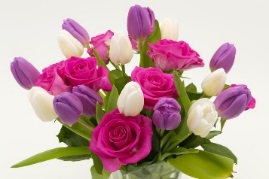 